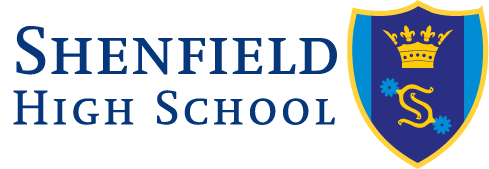 Exam Contingency Plan The Shenfield High School Exam Contingency PlanPurpose of the planThis plan examines potential risks and issues that could cause disruption to the management and administration of the exam process at Shenfield High School. By outlining actions/procedures to be invoked in case of disruption it is intended to mitigate the impact these disruptions have on our exam process. Alongside internal processes, this plan is informed by scenarios contained in the Joint contingency plan in the event of widespread disruption to the examination system in England, Wales and Northern Ireland. This plan complies with JCQ general regulations (section 5) in that:The centre agrees to “have in place a written examination contingency plan/examinations policy which covers all aspects of examination administration. This will allow members of the senior leadership team to have a robust contingency plan in place, minimising risk to examination administration, should the examinations officer be absent at a crucial stage of the examination cycle;” Causes of potential disruption to the exam processExam officer extended absence at key points in the exam process (cycle)SENCo extended absence at key points in the exam cycleTeaching staff extended absence at key points in the exam cycleInvigilators - lack of appropriately trained invigilators or invigilator absenceExam rooms - lack of appropriate rooms or main venues unavailable at short notice Failure of IT systems Disruption of teaching time – centre closed for an extended period Candidates unable to take examinations because of a crisis – centre remains open Centre unable to open as normal during the exams period Disruption in the distribution of examination papersDisruption to the transportation of completed examination scripts Assessment evidence is not available to be markedCentre unable to distribute results as normalSchool Staff were consulted on this document and it was accepted by the standards and performance committee on :It was ratified by the Governing Body on :Criteria for implementation of the planKey tasks required in the management and administration of the exam cycle not undertaken including:Planningannual data collection exercise not undertaken to collate information on qualifications and awarding body specifications being deliveredannual exams plan not produced identifying essential key tasks, key dates and deadlines sufficient invigilators not recruited and trainedEntriesawarding bodies not being informed of early/estimated entries which prompts release of early information required by teaching staffcandidates not being entered with awarding bodies for external exams/assessmentawarding body entry deadlines missed or late or other penalty fees being incurred Pre-examsexam timetabling, rooming allocation; and invigilation schedules not preparedcandidates not briefed on exam timetables and awarding body information for candidatesexam/assessment materials and candidates’ work not stored under required secure conditions internal assessment marks and samples of candidates’ work not submitted to awarding bodies/external moderatorsExam timeexams/assessments not taken under the conditions prescribed by awarding bodiesrequired reports/requests not submitted to awarding bodies during exam/assessment periods e.g. very late arrival, suspected malpractice, special considerationcandidates’ scripts not dispatched as required to awarding bodiesResults and post-resultsaccess to examination results affecting the distribution of results to candidates the facilitation of the post-results servicesCentre actions:Early entry information is gathered in July of previous academic year with named teacher responsibleA diary of tasks for Public Examinations will be kept this academic year for publication on W drive Autumn 2016Exams Assistant will continue recruitment of invigilatorsExaminations Assistant has full access to all websites and A2C.  Assistant also has a set of keys to ensure assessment materials are stored securelyTeam Leaders have access to input coursework marks for their subject on board’s website Exams Officers network for this area ensures co-operation and assistance from other centresInformation for Candidates and other JCQ notices are on the school’s website for ready accessInvigilators receive training to ensure they know assessment criteriaCriteria for implementation of the planKey tasks required in the management and administration of the access arrangements process within the exam cycle not undertaken including:Planningcandidates not tested/assessed to identify potential access arrangement requirementsevidence of need and evidence to support normal way of working not collated Pre-examsapproval for access arrangements not applied for to the awarding bodymodified paper requirements not identified in a timely manner to enable ordering to meet external deadlinestaff providing support to access arrangement candidates not allocated and trainedExam timeaccess arrangement candidate support not arranged for exam roomsCentre actions:Shenfield HS will pay for an external qualified person to conduct the assessmentsSEN Clerical support will arrange support for exam roomsEO to apply for access arrangements and modified papersEO to train and allocate invigilators and additional invigilators to implement concessionsCriteria for implementation of the planKey tasks not undertaken including:Early/estimated entry information not provided to the exams officer on time; resulting in pre-release information not being receivedFinal entry information not provided to the exams officer on time; resulting in:candidates not being entered for exams/assessments or being entered latelate or other penalty fees being charged by awarding bodiesInternal assessment marks and candidates’ work not provided to meet submission deadlinesCentre actions:EO collects estimated information July of previous academic yearEO to liaise with Subject TL/CL and Key Stage Co-ordinators where there are ambiguities TL/CL responsible for late feesEO to seek advice from Examination Boards and possibly ask for an extension to courseworkCriteria for implementation of the planFailure to recruit and train sufficient invigilators to conduct examsInvigilator shortage on peak exam daysInvigilator absence on the day of an examCentre actions:EO to recruit Invigilators yearlyEO to conduct 2 invigilator training sessions per yearAdmin/support staff to invigilate when/if shortageEO assistant to cover until another invigilator can take overCriteria for implementation of the planExams officer unable to identify sufficient/appropriate rooms during exams timetable planningInsufficient rooms available on peak exam daysMain exam venues unavailable due to an unexpected incident at exam timeCentre actions:Liaise with cover manager to arrange suitable roomsAgreed arrangement with St Martin’s School for use of their facilities as an emergency provided the examination boards are notified and have agreedCriteria for implementation of the planMIS system failure at final entry deadlineMIS system failure during exams preparationMIS system failure at results release timeCentre actions:Notify examination boards immediately if entries will be lateRoom registers and seat plans prepared early after entry and printed well in advanceUse board website on independent internet connection to download entry reports and write seat plans if necessaryUse independent internet connection to access board websites to download reportsCriteria for implementation of the planCentre closed or candidates are unable to attend for an extended period during normal teaching or study supported time, interrupting the provision of normal teaching and learningCentre actions:The centre to communicate with parents, carers and students about the potential for disruption to teaching time and plans to address thisExtend the use of school’s virtual learning facilitiesUse of local school premises if necessaryCriteria for implementation of the planCandidates are unable to attend the examination centre to take examinations as normalCentre actions:EO to communicate with relevant awarding organisations at the outset to make them aware of the issue. EO to communicate with parents, carers and candidates regarding solutions to the issue.EO to contact colleagues from the local EO network group to seek alternative venues with agreement from examination boardsCriteria for implementation of the planCentre unable to open as normal for scheduled examinationsCentre actions:EO to notify each awarding organisation of the situationEO to contact colleagues from the local network group to seek alternative venues with agreement from examination boards An agreement has been made with St Martin’s School that we will accommodate all we can for each other’s school in a crisis, providing examination boards are informed and agreeSenior Leaders to communicate with parents, carers and candidates regarding solutions to the issueCriteria for implementation of the planDisruption to the distribution of examination papers to the centre in advance of examinations Centre actions:The centre to communicate with awarding organisations to organise alternative delivery of papers or possible download from a secure internet sourceCriteria for implementation of the planDelay in normal collection arrangements for completed examination scripts Centre actions:The centre to communicate with relevant awarding organisations at the outset to resolve the issue.EO to contact courier to raise concernsEO to take examination scripts to local post office for collectionCriteria for implementation of the planLarge scale damage to or destruction of completed examination scripts/assessment evidence before it can be markedCentre actions:Seek advice from Awarding Bodies taking into account the circumstancesEnsure teaching staff keep a record of predicted grades and make these available to Awarding BodiesCriteria for implementation of the planCentre is unable to access or manage the distribution of results to candidates, or to facilitate post-results servicesCentre actions:Centre to contact awarding organisations about alternative optionsSenior staff to inform parents, students and staff of the issuesCentre to explore other options to print results, such as using another centre to download results from awarding bodies secure websitesPrint statement of results from awarding bodiesAsk boards to allow a local school to facilitate post-results services